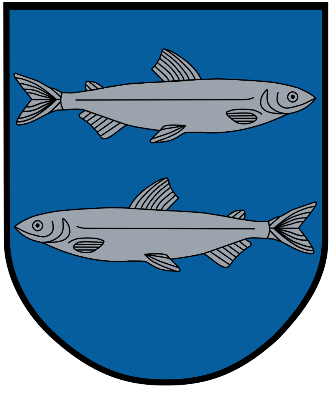 Sveikatos priežiūros valdymasŠvenčionys2022 m.  TurinysSveikatos priežiūros valdymo procesų schema Sveikatos priežiūros valdymo proceso aprašymasTikslasKurti, rengti, įgyvendinti tikslines savivaldybių sveikatos programas, atsižvelgiant į vyraujančias visuomenės sveikatos problemas, siūlyti profilaktikos priemones, vertinti jų veiksmingumąPaslaugų apimtisRinkti ir analizuoti duomenis, siekiant gauti išsamią informaciją apie savivaldybės bendruomenės sveikatos būklę, sveikatos rizikos veiksnius ir ja remiantis planuoti ir įgyvendinti savivaldybės visuomenės sveikatos gerinimo priemones;Kurti, rengti, įgyvendinti tikslines savivaldybių sveikatos programas, atsižvelgiant į vyraujančias visuomenės sveikatos problemas, siūlyti profilaktikos priemones, vertinti jų veiksmingumą;Įgyvendinti valstybines visuomenės sveikatos strategijas ir programas.Procesą reglamentuojantys dokumentaiŠvenčionių rajono savivaldybės administracijos metiniai veiklos planai.Švenčionių rajono savivaldybės strateginiai veiklos planai.Švenčionių rajono savivaldybės strateginis plėtros planas.AtsakomybėSocialinės paramos skyrius 